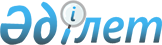 Об утверждении паспортов республиканских бюджетных программ на 2004 год
(Агентство Республики Казахстан по статистике)Постановление Правительства Республики Казахстан от 26 декабря 2003 года N 1327      Примечание РЦПИ: см. P031327              В соответствии с Законом Республики Казахстан от 1 апреля 1999 года "О бюджетной системе" Правительство Республики Казахстан постановляет: 

      1. Утвердить паспорта республиканских бюджетных программ на 2004 год: 

      Агентства Республики Казахстан по статистике согласно приложениям 372, 373, 374, 375. 

      2. Настоящее постановление вступает в силу с 1 января 2004 года.       Премьер-Министр 

      Республики Казахстан 

Приложение 372        

к постановлению Правительства 

Республики Казахстан     

от 26 декабря 2003 года N 1327 606 - Агентство Республики Казахстан по статистике 

Администратор бюджетной программы  Паспорт 

республиканской бюджетной программы 001 

"Обеспечение деятельности уполномоченного органа 

в области статистики" на 2004 год       1. Стоимость: 1338114 тысяч тенге (один миллиард триста тридцать восемь миллионов сто четырнадцать тысяч тенге). 

      2. Нормативно-правовая основа бюджетной программы: 

      Закон Республики Казахстан от 23 июля 1999 года "О государственной службе"; 

      Закон Республики Казахстан от 8 мая 2003 года "Об информатизации"; 

      Закон Республики Казахстан от 5 декабря 2003 года "О республиканском бюджете на 2004 год"; 

      Указ Президента Республики Казахстан от 31 июля 2000 года N 427 "О мерах по улучшению государственного аппарата, борьбе с бюрократизмом и сокращению документооборота"; 

      постановление Правительства Республики Казахстан от 12 ноября 1997 года N 1552 "Вопросы Агентства по стратегическому планированию и реформам Республики Казахстан, создания республиканских государственных предприятий "Казпатент" и "Информационно-вычислительный центр Комитета по статистике и анализу Агентства по стратегическому планированию и реформам Республики Казахстан"; 

      постановление Правительства Республики Казахстан от 19 ноября 1998 года N 1180 "О Программе совершенствования государственной статистики в Республике Казахстан на 1999-2005 годы"; 

      постановление Правительства Республики Казахстан от 30 марта 1999 года N 325 "Вопросы Агентства Республики Казахстан по статистике"; 

      постановление Правительства Республики Казахстан от 15 мая 1999 года N 577 "О реорганизации территориальных органов Агентства Республики Казахстан по статистике"; 

      постановление Правительства Республики Казахстан от 1 июля 1999 года N 910 "Об отдельных вопросах Республиканского государственного предприятия "Информационно-вычислительный центр Агентства Республики Казахстан по статистике"; 

      постановление Правительства Республики Казахстан от 3 сентября 1999 года N 1308 "Об утверждении Годовых норм износа по основным средствам (активам) государственных учреждений"; 

      постановление Правительства Республики Казахстан от 29 августа 2001 года N 1127 "Об утверждении Правил премирования, оказания материальной помощи и установления надбавок к должностным окладам работников органов Республики Казахстан за счет экономии средств, предусмотренных на содержание соответствующего органа по смете". 

      3. Источники финансирования бюджетной программы: средства республиканского бюджета. 

      4. Цель бюджетной программы: - обеспечение деятельности центрального аппарата Агентства Республики Казахстан по статистике и его территориальных подразделений для достижения максимально эффективного выполнения возложенных на них функций; 

      - сбор статистиками в сельских округах достоверной первичной статистической отчетности; 

      - обновление теоретических и практических знаний, умений и навыков по образовательным программам в сфере профессиональной деятельности в соответствии с предъявляемыми квалификационными требованиями для эффективного выполнения своих должностных обязанностей и совершенствования профессионального мастерства; 

      - обеспечение бесперебойного функционирования и сопровождения информационной системы органов статистики, сокращение сроков обработки статистической отчетности, увеличение объема обрабатываемой информации; 

      - улучшение условий труда работников территориальных органов статистики Агентства Республики Казахстан по статистике. 

      5. Задачи бюджетной программы: - содержание аппаратов центрального органа Агентства Республики Казахстан по статистике и его территориальных подразделений, повышение достоверности первичной государственной статистической отчетности, внедрение методологии проведения выборочных обследований; 

      - повышение профессиональной квалификации государственных служащих; 

      - сопровождение информационных систем Агентства Республики Казахстан по статистике, обеспечение функционирования локальных вычислительных сетей во всех структурных подразделениях Агентства, а также в подведомственных организациях; установка и техобслуживание всех средств вычислительной техники; обеспечение приема и передачи статистических данных по телекоммуникационным каналам, обеспечение передачи данных в РНиОН; 

      - проведение ремонтно-восстановительных работ в административных зданиях территориальных органов Агентства Республики Казахстан по статистике. 

      6. План мероприятий по реализации бюджетной программы. ------------------------------------------------------------------- 

N ! Код ! Код !Наименова-!Мероприятия по реализации! Сроки!Ответст- 

п/!прог-!под- !ние прог- !программы (подпрограммы) !реали-!венные 

п !раммы!прог-!раммы     !                         !зации !испол- 

  !     !раммы!(подпрог- !                         !      !нители 

  !     !     !раммы)    !                         !      ! 

------------------------------------------------------------------- 

1 !  2  !  3  !     4    !             5           !   6  !   7 

------------------------------------------------------------------- 

1   001        Обеспече- 

               ние дея- 

               тельности 

               уполномо- 

               ченного 

               органа в 

               области 

               статистики 2         001  Аппарат    Содержание центрального   В те-  Агент- 

               централь-  аппарата Агентства Рес-   чение  ство 

               ного       публики Казахстан по      года   Респуб- 

               органа     статистике в пределах            лики 

                          утвержденного лимита             Казах- 

                          штатной численности в            стан по 

                          количестве 186 единиц.           статис- 

                          Содержание служебного            тике 

                          автотранспорта в коли- 

                          честве 5 автомобилей, 

                          согласно утвержденному 

                          нормативу положенности. 

                          Информационно-техническое 

                          обслуживание и сопровож- 

                          дение информационной 

                          системы на республикан- 

                          ском и региональном уров- 

                          нях. 

                          Оплата услуг (работ) по 

                          следующим направлениям: 

                          разработка, внедрение и 

                          сопровождение не менее 195 

                          программных комплексов 

                          обработки статистической 

                          информации, сбор которой 

                          осуществляется согласно 

                          ежегодно разрабатываемого 

                          Плана статистических ра- 

                          бот; установка и сопро- 

                          вождение базового прог- 

                          раммного обеспечения на 

                          республиканском уровне 

                          (более 470 рабочих мест), 

                          на региональном уровне 

                          (более 2000 рабочих мест), 

                          администрирование локаль- 

                          ных вычислительных сетей 

                          на республиканском уровне 

                          (1 единица) и на регио- 

                          нальном (16 единиц); тех- 

                          ническое обслуживание 

                          компьютерного оборудования 

                          (500 персональных компью- 

                          теров, 20 серверов, 280 

                          лазерных и 90 матричных 

                          принтеров, 46 единиц сете- 

                          вого оборудования); содер- 

                          жание сети передачи данных 

                          Агентства (191 районный 

                          отдел статистики, 16 об- 

                          ластных управлений, 1 цент- 

                          ральный узел), услуги 

                          телекоммуникаций, подклю- 

                          чение к РНиОН. 

                          Оплата услуг (работ): 

                          Техническая поддержка 

                          программных продуктов, 

                          телекоммуникационные услу- 

                          ги и техническое обслужи- 

                          вание компьютерного обору- 

                          дования (2000 персональных 

                          компьютеров, 45 серверов, 

                          420 лазерных и 710 матрич- 

                          ных принтеров, 204 единицы 

                          сетевого оборудования) на 

                          региональном уровне; 

                          приобретение расходных 

                          материалов. 3         002  Аппараты   Содержание территориаль-  В те-  Агент- 

               террито-   ных подразделений Агент-  чение  ство 

               риальных   ства Республики Казахстан года   Респуб- 

               органов    по статистике в пределах         лики 

                          утвержденного лимита             Казах- 

                          штатной численности в            стан по 

                          количестве 2690 единиц.          статис- 

                          Содержание служебного            тике 

                          автотранспорта в коли- 

                          честве 14 автомобилей и 

                          аренда 2 автомобилей, 

                          согласно утвержденному 

                          нормативу положенности. 4         007  Повышение  Приобретение услуг по     В те-  Агент- 

               квалифи-   повышению квалификации    чение  ство 

               кации      государственных служащих  года   Респуб- 

               государ-   согласно утвержденному           лики 

               ственных   плану повышения квалифи-         Казах- 

               служащих   кации органов статистики         стан по 

                          (среднегодовое количество        статис- 

                          государственных служащих,        тике 

                          проходящих курсы повыше- 

                          ния квалификации - 742 

                          человек), кроме того обу- 

                          чение государственному 

                          языку. 5         008  Капиталь-  Оплата услуг (работ) по   В те-  Агент- 

               ный ремонт проведению ремонта в      чение  ство 

               зданий,    административных зданиях  года   Респуб- 

               помещений  территориальных органов          лики 

               и соору-   Агентства Республики             Казах- 

               жений      Казахстан по статистике:         стан по 

               государ-   - ремонт здания Акмолин-         статис- 

               ственных   ского управления статис-         тике 

               органов    тики; 

                          - ремонт здания Атырау- 

                          ского управления статис- 

                          тики; 

                          - ремонт здания Восточно- 

                          Казахстанского управления 

                          статистики; 

                          - ремонт здания Жамбыл- 

                          ского управления статис- 

                          тики; 

                          - ремонт здания Караган- 

                          динского управления 

                          статистики; 

                          - ремонт здания Кызыл- 

                          ординского управления 

                          статистики; 

                          - ремонт здания Костанай- 

                          ского управления статис- 

                          тики; 

                          - ремонт здания Павлодар- 

                          ского управления статис- 

                          тики; 

                          - ремонт здания Северо- 

                          Казахстанского управления 

                          статистики; 

                          - ремонт здания управления 

                          статистики г. Астана. 6         009  Мате-      Приобретение товаров:     В те-  Агент- 

               риально-   сейф - 1 штука, копиро-   чение  ство 

               техничес-  вальные аппараты - 5      года   Респуб- 

               кое осна-  штук, факс - 3 штуки,            лики 

               щение      переплетное оборудование         Казах- 

               государ-   - 1 штука, сортировщик -         стан по 

               ственных   1 штука, клеющая машина          статис- 

               органов    - 1 штука, барабан для           тике 

                          цветной печати - 2 штуки, 

                          счетчик тепловой и горя- 

                          чей воды - 1 штука. 

-------------------------------------------------------------------       7. Ожидаемые результаты выполнения бюджетной программы: качественное и своевременное выполнение возложенных на Агентство Республики Казахстан по статистике функций, повышение профессионального уровня государственных служащих согласно требованиям профессиональной государственной службы, с современными экономическими условиями, качественное и своевременное обеспечение бесперебойного функционирования информационной системы органов статистики. 

Приложение 373        

к постановлению Правительства 

Республики Казахстан     

от 26 декабря 2003 года N 1327 606 - Агентство Республики Казахстан по статистике 

Администратор бюджетной программы  Паспорт 

республиканской бюджетной программы 002 

"Создание информационно-статистических баз данных 

о социально-экономическом положении республики" 

на 2004 год       1. Стоимость: 1199966 тысяч тенге (один миллиард сто девяносто девять миллионов девятьсот шестьдесят шесть тысяч тенге). 

      2. Нормативно-правовая основа бюджетной программы: Закон Республики Казахстан от 5 декабря 2003 года "О республиканском бюджете на 2004 года"; 

      постановление Правительства Республики Казахстан от 12 ноября 1997 года N 1552 "Вопросы Агентства по стратегическому планированию и реформам Республики Казахстан, создания республиканских государственных предприятий "Казпатент" и "Информационно-вычислительный центр Комитета по статистике и анализу Агентства по стратегическому планированию и реформам Республики Казахстан"; 

      постановление Правительства Республики Казахстан от 19 ноября 1998 года N 1180 "О Программе совершенствования государственной статистики в Республике Казахстан на 1999-2005 годы; 

      постановление Правительства Республики Казахстан от 15 мая 1999 года N 577 "О реорганизации территориальных органов Агентства Республики Казахстан по статистике"; 

      постановление Правительства Республики Казахстан от 1 июля 1999 года N 910 "Об отдельных вопросах Республиканского государственного предприятия "Информационно-вычислительный центр Агентства Республики Казахстан по статистике"; 

      постановление Правительства Республики Казахстан от 2 ноября 2002 года N 1164 "Об утверждении Правил проведения общегосударственных статистических наблюдений и обеспечения государственных органов статистической и аналитической информацией". 

      3. Источники финансирования бюджетной программы: средства республиканского бюджета. 

      4. Цель бюджетной программы: создание информационно-статистических баз данных об экономическом, социальном, демографическом, экологическом развитии Республики Казахстан и информационное обеспечение пользователей оперативной и достоверной статистической информацией на основе этих данных. 

      5. Задачи бюджетной программы: подготовка, тиражирование и рассылка бланков статистической отчетности и вопросников, ввод статистической отчетности на электронные носители, обработка, контроль качества и передача статистических данных на региональном и республиканском уровне; формирование информационно-статистических баз данных; получение выходной информации; ее распространение в электронном виде и в виде публикаций или на электронных носителях в соответствии с Планом статистических работ. 

      6. План мероприятий по реализации бюджетной программы. ------------------------------------------------------------------- 

N ! Код ! Код !Наименова-!Мероприятия по реализации! Сроки!Ответст- 

п/!прог-!под- !ние прог- !программы (подпрограммы) !реали-!венные 

п !раммы!прог-!раммы     !                         !зации !испол- 

  !     !раммы!(подпрог- !                         !      !нители 

  !     !     !раммы)    !                         !      ! 

------------------------------------------------------------------- 

1 !  2  !  3  !     4    !             5           !   6  !   7 

------------------------------------------------------------------- 

1   002        Создание   Содержание информационно- В те-  Агент- 

               информа-   статистических центров в  чение  ство 

               ционно-    пределах утвержденного    года   Респуб- 

               статисти-  лимита штатной численнос-        лики 

               ческих баз ти в количестве 2750 еди-        Казах- 

               данных о   ниц, в том числе оплата          стан по 

               социально- услуг (работ): по сбору и        статис- 

               экономи-   обработке информации на          тике 

               ческом     региональном уровне по 

               положении  всем отраслям статистики, 

               республики проведение выборочных 

                          обследований. 

                          Содержание служебного 

                          автотранспорта в коли- 

                          честве 34 автомобилей, 

                          согласно утвержденному 

                          нормативу положенности. 

                          Сбор и обработка статис- 

                          тической информации на 

                          республиканском уровне. 

                          Оплата услуг (работ): 

                          по сбору информации из 

                          территориальных органов и 

                          обработке на республикан- 

                          ском уровне по всем 

                          отраслям статистики, по 

                          созданию информационно- 

                          статистических баз данных 

                          по всем отраслям статис- 

                          тики. 

                          Публикация и распростра- 

                          нение статистической и 

                          аналитической информации. 

                          Оплата услуг (работ): 

                          по созданию каталога 

                          пользователей статисти- 

                          ческих данных; установке 

                          единой технологии по под- 

                          готовке и распространению 

                          статистических данных; 

                          разработке, утверждению и 

                          выпуску расширенной серии 

                          публикации Агентства - 

                          доклады, отраслевые сбор- 

                          ники, ежегодники, справоч- 

                          ники, бюллетени, газета. 

                          Создание и расширение сети 

                          распространения статисти- 

                          ческой информации на 

                          электронных и других видах 

                          носителей и средствах свя- 

                          зи, в том числе в Интерне- 

                          те; по подготовке и изго- 

                          товлению бланков и инст- 

                          рукций форм статистической 

                          отчетности. 

                          Выпуск публикаций (спра- 

                          вочников, сборников, док- 

                          ладов, ежегодников) на 

                          региональном уровне. 

-------------------------------------------------------------------       7. Ожидаемые результаты выполнения бюджетной программы: качественное и своевременное обеспечение пользователей статистической и аналитической информацией, процесс создания, сбор информации из регионов, обработка, накопление, хранение, поиск, передача, использование и распространение информации с использованием информационных технологий, формирование информационно-статистических баз данных о социально-экономическом положении республики в соответствии с Планом статистических работ. 

Приложение 374        

к постановлению Правительства 

Республики Казахстан     

от 26 декабря 2003 года N 1327 606 - Агентство Республики Казахстан по статистике 

Администратор бюджетной программы  Паспорт 

республиканской бюджетной программы 003 

"Создание информационных систем органов 

государственной статистики" на 2004 год       1. Стоимость: 30060 тысяч тенге (тридцать миллионов шестьдесят тысяч тенге). 

      2. Нормативно-правовая основа бюджетной программы: Закон Республики Казахстан от 5 декабря 2003 года "О республиканском бюджете на 2004 год"; 

      постановление Правительства Республики Казахстан от 19 ноября 1998 года N 1180 "О Программе совершенствования государственной статистики в Республике Казахстан на 1999-2005 годы"; 

      постановление Правительства Республики Казахстан от 13 сентября 2002 года N 1000 "Об Индикативном плане социально-экономического развития Республики Казахстан на 2003-2005 годы". 

      3. Источники финансирования бюджетной программы: средства республиканского бюджета. 

      4. Цель бюджетной программы: повышение эффективности статистического производства. 

      5. Задачи бюджетной программы: создание и развитие единой информационной системы органов государственной статистики, повышение степени технической оснащенности региональных подразделений статистики; обеспечение высокоскоростного и надежного обмена данными, внедрение современных информационных технологий. 

      6. План мероприятий по реализации бюджетной программы. ------------------------------------------------------------------- 

N ! Код ! Код !Наименова-!Мероприятия по реализации! Сроки!Ответст- 

п/!прог-!под- !ние прог- !программы (подпрограммы) !реали-!венные 

п !раммы!прог-!раммы     !                         !зации !испол- 

  !     !раммы!(подпрог- !                         !      !нители 

  !     !     !раммы)    !                         !      ! 

------------------------------------------------------------------- 

1 !  2  !  3  !     4    !             5           !   6  !   7 

------------------------------------------------------------------- 

1   003        Создание   1. Закупка вычислитель-   В те-  Агент- 

               информа-   ного оборудования для     чение  ство 

               ционных    работы информационных     года   Респуб- 

               систем     систем в территориальных         лики 

               органов    органах статистики:              Казах- 

               государ-   - персональные компьютеры        стан по 

               ственной   - 113 штук;                      статис- 

               статистики - локальные принтеры - 19        тике 

                          штук. 

                          2. 3акупка лицензионного 

                          программного обеспечения 

                          ОС Windows 2003 Server - 

                          16 лицензий. 

                          3. Разработка информа- 

                          ционной системы "Статис- 

                          тический регистр, распре- 

                          деленный в корпоративной 

                          сети" 

-------------------------------------------------------------------       7. Ожидаемые результаты выполнения бюджетной программы: повышение эффективности работы подсистем по сбору, обработке и хранению статинформации, обеспечение полноты, точности, достоверности, высокого качества и оперативности статистической информации, своевременность представления статистической информации органам управления, возможность полного удовлетворения пользователей в надежной статистической информации. 

Приложение 375        

к постановлению Правительства 

Республики Казахстан     

от 26 декабря 2003 года N 1327 606 - Агентство Республики Казахстан по статистике 

Администратор бюджетной программы  Паспорт 

республиканской бюджетной программы 004 

"Прикладные научные исследования в области 

государственной статистики" на 2004 год       1 Стоимость: 21956 тысяч тенге (двадцать один миллион девятьсот пятьдесят шесть тысяч тенге). 

      2. Нормативно-правовая основа бюджетной программы: Закон Республики Казахстан от 5 декабря 2003 года "О республиканском бюджете на 2004 год"; 

      постановление Правительства Республики Казахстан от 19 ноября 1998 года N 1180 "О Программе совершенствования государственной статистики в Республике Казахстан на 1999-2005 годы". 

      3. Источники финансирования бюджетной программы: средства республиканского бюджета. 

      4. Цель бюджетной программы: обеспечение на современном научно-исследовательском уровне разработки и внедрения методов, ориентированных на создание научно-методического и нормативного базиса развития науки в рыночных условиях. 

      5. Задачи бюджетной программы: проведение прикладных научных исследований по разработке методологии статистических и маркетинговых исследований и обследовании экономической и социальной ситуации в республике, совершенствование республиканской информационной статистической системы путем разработки и внедрения в практику статистики современных информационных технологий, с целью удовлетворения потребности государственных органов, а также других пользователей информацией. 

      6. План мероприятий по реализации бюджетной программы. ------------------------------------------------------------------- 

N ! Код ! Код !Наименова-!Мероприятия по реализации! Сроки!Ответст- 

п/!прог-!под- !ние прог- !программы (подпрограммы) !реали-!венные 

п !раммы!прог-!раммы     !                         !зации !испол- 

  !     !раммы!(подпрог- !                         !      !нители 

  !     !     !раммы)    !                         !      ! 

------------------------------------------------------------------- 

1 !  2  !  3  !     4    !             5           !   6  !   7 

------------------------------------------------------------------- 

1   004        Прикладные Оплата услуг (работ) по   В те-  Агент- 

               научные    проведению научных иссле- чение  ство 

               исследова- дований в области методо- года   Респуб- 

               ния в об-  логии формирования госу-         лики 

               ласти      дарственной статистики.          Казах- 

               государ-   Будут проведены научно-          стан по 

               ственной   исследовательские работы         статис- 

               статистики по проведению статисти-          тике 

                          ческих, маркетинговых 

                          исследований экономичес- 

                          кой и социальной ситуации 

                          в республике, а также по 

                          совершенствованию респуб- 

                          ликанской информационной 

                          статистической системы по 

                          17 темам. 

-------------------------------------------------------------------       7. Ожидаемые результаты выполнения бюджетной программы: научно-методологическое обеспечение статистических работ. 
					© 2012. РГП на ПХВ «Институт законодательства и правовой информации Республики Казахстан» Министерства юстиции Республики Казахстан
				